Схвалено на засіданні Групи забезпечення спеціальності «Освітні, педагогічні науки»Гарант програми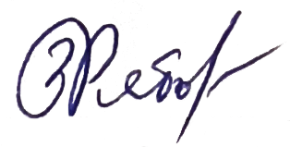 ___________________З.В. Рябова«11»  квітня 2023 рокуКомплексний екзамен з фаху КОНТРОЛЬНО-ЗАЛІКОВІ ПИТАННЯ ДЛЯ ОБОВ’ЯЗКОВИХ / НОРМАТИВНИХ ДИСЦИПЛІН  ОНП  «Освітні, педагогічні науки»ЦИКЛ ЗАГАЛЬНОЇ ПІДГОТОВКИЗП1. ФІЛОСОФІЯ ОСВІТИФілософія освіти як галузь пізнання. Основні підходи до визначення предмета філософії освіти. Філософія як світоглядна стратегія освіти. Методологічні функції філософії освіти.Філософія як особлива сфера духовно-практичного засвоєння світу.Філософія освіти у міжособистісних відносинах і соціально-культурних контекстах.Взаємозв’язок філософії освіти з іншими галузями філософії та наукового знання.Освіта, її сутність та зміст. Освіта як феномен культури та соціальний інститут.Освіта як суб’єкт-суб’єктна взаємодія. Освіта як сфера відтворення суспільства і масової соціалізації.Освіта і культура. Освіта як єдність навчання, виховання та розвитку людини. Освіта та сучасний освітній простір. Освіта як цінність. «Мета», «ідеал», «цінність»: специфіка вживання цих понять у філософії освіти та психолого-педагогічних практиках.Освіта як відкрита система: виклики і перспективи. Суперечності глобального освітнього простору. Теоретико-пізнавальні питання дослідження освіти в науці та філософії.Національна і глобальна освіта: взаємодія, інтеграція.Філософське розуміння сутності освіти в історичному контексті.Ідеали та цілі освіти на різних історичних етапах суспільного розвитку. Сучасний філософсько-освітній дискурс.Філософські основи нової парадигми освіти.Епоха постіндустріалізму та стратегії розвитку освіти. Неопрагматизм, екзистенціалізм, постмодернізм та їхні моделі освіти людини.Зародження і трансформація ідеї університету. Універсалізація діяльності сучасного університету. Дослідницький університет та пріоритети його діяльності. Особливості розвитку університетської освіти в Україні. Основні тенденції у розвитку сучасної освіти. Кризи в освіті та криза освіти.  Концепція освіти упродовж життя: реалії і потреби. Інноваційна людина як модель особистості в новій парадигмі освіти.Історія розвитку філософії освіти в Україні. Освіта в Україні і світі (сучасні реалії). Еволюція ціннісної феноменології освіти. Цінності консерватизму та лібералізму в філософії освіти. Національні та загальнолюдські цінності та їх роль у сучасній освіті.Особистісна парадигма в освіті. Морально-етичні засади розвитку освіти.Вітчизняна філософія освіти як особливий напрям філософських досліджень. Науково-філософський спосіб сприйняття дійсності. Поняття «еволюція» та «буття» у контексті науково-філософського світогляду.Аксіологічні виміри освіти.Становлення нового інформаційного суспільства і переосмислення ціннісно-світоглядних засад освітньої практики і ціннісно-світоглядного наповнення педагогічного процесу.Тенденції аксіологізації вітчизняної філософі освіти.Забезпечення конкурентноспроможності впливу системи освіти і освітньо-виховних практик на ціннісну свідомість особистості.Обов’язкове питання в білеті для всіхФілософія освіти та особливості її врахування у процесі підготовці та реалізації власного дисертаційного проєкту.ЗП2. ІНОЗЕМНА МОВА ТА АКАДЕМІЧНЕ ПИСЬМОАкадемічне письмо у професійній діяльності науковцяЗагальні характеристики академічної іноземної мови.Граматика в іноземній академічній мові. Spoken English and written English. American English.Представлення результатів професійної діяльності науковця в міжнародному академічному середовищіПідготовка статті в престижне іноземне видання (Scopus, Web of Science).Особливості структури статті залежно від журналу. Анотації. Політика цитування. Рекомендовані міжнародні стилі цитування: MLA style, APA Style, Chicago / Turabian / Harvard Style еес,Електронні бібліотеки журналів (зокрема, Wiley).Презентація наукового дослідження на конференції. Підготовка виступу та презентації Power Point. Запитання та відповіді після доповіді.Комунікація з організаторами заходу. Підготовка тез або статті. Можливості гранту на участь, публікацію та поїздку.Міжнародна наукова дискусія. Термінологічні розбіжності в міжнародних та міждисциплінарних наукових контекстах. Усне та письмове професійне спілкування з іноземними науковцями. Знайомство з іноземними науковцями на конференціях. Візитка, інформація про професійні досягнення на офіційних сайтах роботодавців, розміщення публікацій на міжнародних спеціалізованих наукових сайтах. Перевірка інформації про потенційних зарубіжних партнерів. Моніторинг можливості спільних міжкультурних досліджень з подальшим опублікуванням результатів. Входження до міжнародних проектних консорціумів. Правила листування та наукова етика в спільних публікаціях та проектах.Обов’язкове завдання для всіхПрезентувати іноземною мовою одержані / заплановані результати власного дисертаційного проєкту, їх наукову новизну, теоретичне та практичне значення, можливість упровадження.ЗП3. ОРГАНІЗАЦІЙНА ТА ПРОЕКТНА ДОСЛІДНИЦЬКО-ІННОВАЦІЙНА ДІЯЛЬНІСТЬ В ОСВІТІ Загальнометодологічні підходи та принципи організаційної та проєктної дослідницько-інноваційної діяльності в освіті. Системний підхід як підґрунтя методології організаційної та проєктної дослідницько-інноваційної діяльності в освіті. Основні принципи проєктної дослідницько-інноваційної діяльності в освіті.Сутнісні характеристики організаційної діяльності та приклади її використання в науково-дослідній діяльності. Інновації як основа змін в освіті. Управління впровадженням інновацій в освітню практику.Проєктна діяльність науковця як різновид інноваційної діяльності. Особливості її перебігу та передумови ефективної організації.Розробка програми дослідницько-інноваційної діяльності науковця як інноваційного проєкту. Порядок здійснення дослідно-інноваційної діяльності в освіті та рівні її реалізації (локальний, регіональний, загальноукраїнський, міжнародний).Інноваційна ініціатива науковця та процедура складання та подання заявки на проведення експерименту..Проєктний менеджмент як технологія управління інноваційним розвитком освітиПоказники якості, ефективності та результативності проєктної дослідницько-інноваційної діяльності науковця.Проєктування заявки для здійснення дослідно-інноваційної діяльності науковця: розроблення ідей та виявлення протиріч в теоретичних надбаннях та в освітній практиці. Розробка проєктної ініціативи. МЕТА-тест. Розкладання мети за SMART-формулою. Визначення загальної стратегії написання дисертаційного дослідження. Карта та план структури дисертаційного дослідження як проєкту (PSP). Робочий пакет (WP). План наукової діяльності. Опис ресурсного забезпечення. Матриця зацікавлених осіб. Lessons Learned.Сутність і технологія забезпечення якості реалізації інноваційних освітньо-наукових проєктів. Тайм-менеджмент як технологія забезпечення якості реалізації інноваційних освітньо-наукових проєктів. Факторно-критеріальне моделювання та технологія кваліметричного підходу забезпечення якості реалізації інноваційних освітньо-наукових проєктів. Створення портфоліо інноваційного освітньо-наукового проєкту та його презентація науковій спільноті.ІТ-технології для організаційної та проєктної дослідницько-інноваційної діяльності в освіті. Використання сервісів google.Обов’язкове питання в білеті для всіхСкладіть проєкт упровадження результатів вашого дисертаційного дослідження в освітній / суспільній практиціЗП.4. ВИКЛАДАННЯ І НАВЧАННЯ В СУЧАСНІЙ ВИЩІЙ ОСВІТІВища освіта України як система та її розбудова. Характеристика елементів системи вищої освіти в Україні: їх взаємозв’язок та вплив на формування стратегії розвитку закладу вищої освіти.Загальнонаукові підходи щодо створення освітніх програм (освітньо-професійних та освітньо-наукових): основні підходи, структура, нормативне забезпечення, оформлення. Характеристика профілю освітньо-професійної програми. Вимоги до його оформлення та оприлюднення.Державна політика в галузі вищої освіти. Чинне нормативно-правове забезпечення діяльності системи вищої освіти. Тезаурус вищої освіти: терміни, які зазначені в Законах України «Про освіту»; «Про вищу освіту» та ін. Використання чинних нормативних документів для розв’язання суперечностей, що виявлені під час аналізу наукових джерел власного дисертаційного дослідження.Європейська кредитно-трансферна система організації освітнього процесу в національній вищій школі.Європейська кредитно-трансферна система організації освітнього процесу як єдина система планування, реалізації та оцінювання освітніх програм і мобільності студентів за допомогою визнання навчальних досягнень, кваліфікацій та періодів навчання. Характеристика ЄКТС з позицій ключового інструменту Європейського простору вищої освіти. Метарамки.«Рамка кваліфікацій Європейського простору вищої освіти» (РК ЄПВО) та «Європейська рамка кваліфікацій для навчання впродовж життя» (ЄРК): їх призначення та використання. Процедура використання ЄКТС для створення, реалізації та моніторингу освітніх програм для закладів вищої освіти. Навчання впродовж життя та роль ЄКТС у цьому процесі. Вітчизняний і світовий досвід освіти дорослих.Методологія організації освітнього процесу в закладах вищої освітиХарактеристика освітнього процесу в закладах вищої освіти: взаємодія, викладання і навчання в сучасній вищій освіті.Студентоцентристський підхід як основа взаємодії викладача та студента щодо засвоєння змісту освіти. Особливості організації освітнього процесу в закладі вищої освіти. Кращі практики. Структурно-логічна схема засвоєння матеріалу і планування освітнього процесу. Показники ефективності та результативності перебігу освітнього процесу в закладі вищої освіти.Національна рамка кваліфікацій та професійна компетентність науково-педагогічного працівника закладу вищої освіти.Моделювання професійного розвитку та кар’єрного зростання науково-педагогічного працівника закладу вищої освіти. Кваліметричний підхід до оцінювання стану професійної компетентності науково-педагогічного працівника закладу вищої освіти.Сутність і технологія навчальної взаємодії учасників освітнього процесу в закладі вищої освіти.Характеристика навчальної діяльності здобувачів освіти та відстеження рівня її сформованості. Методи та форми організації навчальної взаємодії учасників освітнього процесу в закладі вищої освіти. Комунікаційна культура суб’єктів навчальної взаємодії. Педагогічний консалтинг. Науково-методичний супровід діяльності науково-педагогічного працівника закладу вищої освіти. Використання ІТ для забезпечення ефективності організації навчальної взаємодії в освітньому процесі закладу вищої освіти. Online-дидактика. Сутність, позитивні та негативні сторони e-learning.Забезпечення якості надання освітніх послуг закладом вищої освітиХарактеристика системи забезпечення якості вищої освіти в Україні (внутрішня та зовнішня система). Система внутрішнього забезпечення якості. Характеристика процедур і заходів системи внутрішнього забезпечення якості освіти. Закон України «Про вищу освіту» про дотримання академічної доброчесності працівниками закладів вищої освіти та здобувачами вищої освіти.Маркетингові комунікації в професійній діяльності викладача закладу вищої освіти: цілі, завдання, основні технології.Презентаційна діяльність науково-педагогічного працівника. Використання сервісів Інтернет, зокрема, сервісу Google Scholar. Маркетингові дослідження в діяльності науково-педагогічних працівників закладу вищої освіти. Маркетингові комунікації закладу вищої освіти в формуванні позитивної репутації. Обов’язкове питання в білеті для всіх.Презентація маркетингового дослідження з використанням сервісів Інтернет у процесі роботи над дисертацією.ЗП5. НАУКОВІ ЕЛЕКТРОННІ КОМУНІКАЦІЇ ТА ВІДКРИТІ ЖУРНАЛЬНІ СИСТЕМИ1.	У чому суть ініціативи відкритого доступу до результатів наукових досліджень?2.	Які основні інструменти/системи мають бути використані в університеті для забезпечення ініціативи відкритого доступу?3.	Назвіть найбільш затребувані в міжнародному науково-освітньому просторі вільно поширювані платформи для розгортання електронних бібліотечних систем?4.	Опишіть процедуру внесення електронного ресурсу до електронної бібліотеки на платформі EPrint.5.	Як можна інтерпретувати дані статистичного модуля електронної бібліотеки на платформі EPrint щодо впровадження результатів освітніх досліджень.6.	Назвіть найбільш затребувані в міжнародному науково-освітньому просторі вільно поширювані платформи для розгортання електронних журнальних систем?7.	Яка процедура впровадження електронного наукового журналу з використанням програмної платформи Open Journal Systems.8. 	Які стилі оформлення наукових джерел найчастіше використовуються для публікацій у галузі знань «Освіта/Педагогіка». Наведіть приклади оформлення наукових джерел (статті, монографії, електронного мережного ресурсу) двома різними стилями. 9.	Опишіть процедуру створення індивідуального бібліометричного профілю  на платформі Google Scholar. 10.	Як створити профіль колективу авторів на платформі Google Scholar. 11.	З якою метою і як використовуються програмні засоби перевірки текстів на збіг?12.	Що таке самоплагіат?13. Наукометрія та її завдання. Лейденський маніфест наукометріїОсновні завдання й функції наукометричної платформи Web of Science.Сучасні проблеми ідентифікації авторів та наукових публікацій в мережі Інтернет.Підходи до унікальної ідентифікації авторів. ORCIDОсобливості використання профілю ResearchGate для підтримки наукової діяльності та наукової комунікації. Організація і технологія роботи електронних бібліотек. Інституційні репозитарії.Функції, вимоги, фактори бібліографічного описуОсновні завдання бібліотечної статистики для моніторингу впровадження результатів досліджень.Зарубіжні стандарти оформлення бібліографічних описів: APA, IEEE та ін.Транслітерація. Стандарти україномовної транслітераціїПопулярні програмні засоби та онлайн ресурси автоматичного відстеження плагіату у текстових документахОгляд етапів редакційно-видавничого процесу.Відхилення рукопису: можливі причини; процедура апеляціїМЕТОДОЛОГІЯ ПЕДАГОГІЧНОГО ДОСЛІДЖЕННЯМетодологія як вчення про способи і методи наукового пізнання.Рівні, призначення та типи методології.Методологія науки і методологія педагогіки.Методологія і методика наукового дослідження.Методологічні й концептуальні засади дослідження. Парадигма.Методологічні підходи до дослідження педагогічної проблеми.Концепція наукового освітнього дослідження і концепція розв’язання педагогічної чи психологічної проблемиМетодологія наукового дослідження. Методологія педагогіки: сутність поняття, сфери реалізації. Методологічне забезпечення сучасного науково-педагогічного дослідження. Сучасні дослідницькі підходи у науково-педагогічних дослідженнях. Методи науково-педагогічного дослідження. Взаємозв’язок загальнонаукових та конкретно-педагогічних методів. Багатовимірність феномену освіти і багатоаспектність його вивчення філософією; Основоположні цінності сучасної освіти;  Загально філософські категорії та підходи до пізнання дійсності;  Методологічна функція філософської теорії та її наукове значення.  Категоріальний апарат науково-педагогічного дослідження;  Методи науково-педагогічного дослідження;  Педагогічний експеримент як основний метод проведення дослідження;  Основні етапи науково-педагогічного дослідження;  Інформаційне забезпечення науково-педагогічного дослідження;  Опрацювання і оформлення результатів дослідження.  Наука як сфера діяльності людиниЗначення наукової ідеї для інтуїтивного пояснення явищаКомплексність і міждисциплінарність наукового дослідженняРозуміння актуальності як важливого, затребуваного сучасністю, назрілого дослідженняСпіввідношення загального і часткового у визначенні об’єкта і предмета дослідження.Поняття як узагальнена форма наукової думкиНедосліджені, малодосліджені проблеми і перспективи отримання нового знання у галузі освіти дорослих, післядипломній освіті, управлінні освітоюТВОРЧА МАЙСТЕРНЯ МОЛОДОГО НАУКОВЦЯРозумові операції (процедури), що знаходять застосування у науковій діяльності (концентрація уваги, оцінювання перспектив, блукання).Емпіричне, аксіоматичне та діалектичне  мисленняВизначити поняття «науково-педагогічні школи»  та обґрунтувати основні ідеї науково-педагогічні школи за напрямом дослідження.Порівняти дослідницьку та аналітичну діяльність. На прикладі власного дослідження проілюструвати особливості дослідницької та аналітичної діяльності.Визначити поняття «етос науки». Навести  приклади порушення наукового етосу.Розробити етичний кодекс науковців, що досліджують педагогічні проблеми.Підготувати есе «Погляд на сучасного вченого: європейський і вітчизняний досвід».Розробити рекомендацій аспіранту-першокурснику.Визначити сутність поняття «інтелектуальна біографія». Порівняти це поняття із поняттям «новий історизм».На прикладі власного дослідження охарактеризувати форми наукового пізнання (нагромадження та усвідомлення фактів, виникнення і постановка проблеми, висування гіпотези або гіпотез, побудова теорії, визначення шляхів практичної реалізації теорії).Охарактеризувати складові програми дослідно-експериментальної роботи. Назвати правила формулювання теми наукової роботи та  визначити особливості різних типів заголовків. На прикладі власного дослідження запропонувати заголовки наукових робіт (статей, тез, розділів дисертаційного дослідження), класифікувати за означеними типами.Охарактеризувати різні види посилань: констатуючі; такими, що підтверджують точку зору автора тексту; критичними. Скласти пам’ятку аспірантові про роботу над джерелами.Скептицизм як класична форма подолання на шляху до нових ідей. Значення особистої ініціативи у становленні особистості вченогоНауково-педагогічна школа як неформальна спільнота педагогів-дослідниківУкраїнські науково-педагогічні школи.Наукове пізнання як цілеспрямований процесГіпотеза як сукупність теоретично обґрунтованих припущень, істинність яких потрібно перевіритиНауковий текст як спосіб подання наукової інформації, результатів наукового дослідження.Методи фіксації та збереження наукової інформації (анотування тексту, складання тез, складання великих інформаційних баз, реферування).Аналітична записка як документ, орієнтований на практичну діяльністьМЕТОДИ МАТЕМАТИЧНОЇ СТАТИСТИКИ У НАУКОВОМУ ПЕДАГОГІЧНОМУ ДОСЛІДЖЕННІЗадачі аналізу даних у наукових дослідженнях. Класифікація методів дослідження. Класифікації кількісних методів. Елементи теорії вимірюванняОписова статистика. Міри центральної тенденції.Квартилі, квінтилі, децилі, процентилі. Побудова кривої накопичених частот.Використання в  дослідженнях: опрацьовування даних опитування експертів за методом ДельфиОбґрунтування завдання порівняння розподілів ознаки. Критерій Пірсона 2.Розрахунок критерію 2 для порівняння двох емпіричних розподілівСтатистичні критерії для таблиць спряженості. Представлення концентрованих даних для побудови таблиць спряженості.Призначення кореляційного аналізу. Приклади застосуванняКоефіцієнт кореляції Спірмена. Приклад обчислення.Коефіцієнт рангової кореляції Кенделла. Приклад обчислювання.Зв'язок кореляції та регресії. Приклади.Залежна змінна, незалежна змінна. Рівняння регресії.Наукова та статистична гіпотези. Генеральна сукупність та вибірка.Призначення кластерного аналізу. Приклади застосуванняПризначення факторного аналізу. Приклади застосування в освітніх дослідженнях.Етапи факторного аналізу. Види факторів: генеральні, загальні, індивідуальні.Реалізація методів багатовимірного спостереження у пакеті SPSS. Інтерпретація факторівОСВІТНЯ ПОЛІТИКА ТА ДОСЛІДЖЕННЯ ПЕДАГОГІЧНИХ СИСТЕМ І ПРОЦЕСІВОсвітня політика як сукупність концепцій, програм, нормативно-правових актівОсвітня політика як складник загальнодержавної політикиПріоритети освітньої політики в УкраїніСуб’єкти освітньої політикиДокументи, в яких висвітлюється освітня політикаМіждисциплінарний контекст освітньої політикиСучасні тренди освітньої політикиЧинники зміни освітньої політики: суспільний і економічний розвиток, зміна освітньої парадигмиПоняття про систему і системний підхід у науціОзнаки і властивості педагогічних систем. Компоненти педагогічних систем. Зв’язки між компонентами в педагогічних системахПедагогічна система як частина і віддзеркалення освітньої реальностіМетодологічні підходи дослідження педагогічної системи. Теоретичні основи створення педагогічної системиМоделювання досліджуваної педагогічної системи. Характеристика окремих компонентів досліджуваної системи.Ознаки педагогічного явища як процесу. Цілісний педагогічний процес. Окремі педагогічні, освітні, управлінські процеси.Принципи, закономірності, умови протікання процесу. Етапи процесуМоделювання педагогічного і управлінського процесу. Характеристика окремих етапів і цілісних процесів. ТЕХНОЛОГІЯ ОРГАНІЗАЦІЇ ДОСЛІДНО-ЕКСПЕРИМЕНТАЛЬНОЇ РОБОТИНапрями модернізації освіти в ХХІ ст. Виклики освітній теорії та практицДослідно-експериментальна робота в ЗЗСО в освітній парадигмі  ХХІ ст.Класифікація педагогічних освітніх практикНаукова новизна і теоретичне значення результатів дослідженняСтруктуризація нового знання в педагогіціВиди оцінювання наукової новизни. Практичне значення результатів дослідження та їх впровадження. Достовірність (вірогідність) результатів дослідженняПедагогічне дослідження як процес і результат наукової діяльності. Класифікація педагогічних досліджень за їх характером і змістомКонцептуальні положення дослідження у методологічному розділі програмиТехнологія роботи над методологічним розділом програми дослідженняТехнологія роботи над процедурним розділом програмиЕтапи педагогічного експериментуІдея, задум, гіпотеза дослідження. Методологічні і теоретичні засади педагогічного дослідженняСучасне наукознавство про види експертиз наукових дослідженьі Критерії успішності етапів виконання науково-дослідної роботиТехнологічна експертиза програми наукового пошуку, культури експерименту, умов його проведенняСоціологічний метод опитування (анкетуванняМЕНЕДЖМЕНТ ЗНАНЬ В ОСВІТНІЙ ДІЯЛЬНОСТІЗнання в економічних та управлінських теоріях. Виникнення теорії управління знаннямиКогнітивний розвиток суспільства. Структура зайнятості в постіндустріальному суспільстві, основні функції знань в економіціІндекс конкурентоспроможності, європейська інноваційна шкалаСутність і зміст знання як об'єкта управління. Сутність і зміст знання як об'єкта управління. Сутність концепції управління знаннями організації, зокрема закладу освіти.Основні стратегії управління знаннями організації. Структура системи управління знаннями організації в сучасних умовах.Процес управління знаннями організації. Основні напрями розробки та впровадження корпоративних систем управління знаннями.Сутнісні аспекти розвитку закладу освіти як проєктно-орієнтованої організаціїОсвітні проєкти та проєктні менеджериПобудова освітньої програми закладу на проєктній основі.Використання технології менеджменту знань для забезпечення інноваційного розвитку закладу освіти.Якість освітньої діяльності закладу освіти. Сутність управління розвитком проєктно-орієнтованого закладу освіти.Характеристика технології менеджменту знаньЕтапи управління знаннями в проєктно-орієнтованому закладі освітиТЕОРІЯ УПРАВЛІННЯ ТА ПРОФЕСІОНАЛІЗМ КЕРІВНИКА ЗАКЛАДУ ОСВІТИРетроспективний аналіз поняття «управління» та «менеджмент». Еволюція управлінської думки: теоретичний аналіз. Система управління освітою в Україні. Принципи та функції управління закладом освіти. Сучасні підходи до менеджменту освіти. Вимоги до керівника закладу освіти та його професійної діяльності. Позитивний імідж керівника закладу освіти. Компетентність управління закладом освіти як відкритою соціальною системою. Самоменеджмент керівника. Конкурентоспроможність сучасного керівника закладу освіти. Управлінське рішення як форма управлінської діяльності. Зміст і види управлінських рішень. Процес прийняття рішень. Фактори, які впливають на процес вироблення управлінських рішень. Сучасні підходи до прийняття управлінського рішенняФормальне і неформальне лідерство у менеджменті освітиОсобливості управління закладом вищої освіти.Сутність організаційної культури керівника закладу освіти. Основні складові організаційної культури керівника. Професіоналізм керівника закладу освіти засобами розвитку власної організаційної культури .СУЧАСНЕ ІНФОРМАЦІЙНО-ОСВІТНЄ СЕРЕДОВИЩЕ: ЗАСОБИ РОЗРОБЛЕННЯ; ОРГАНІЗАЦІЯ ТА ПІДТРИМКА ДІЯЛЬНОСТІ УЧАСНИКІВ ОСВІТНЬОГО ПРОЦЕСУДайте визначення явищу «інформаційно-освітнє середовище» закладу освіти. Які методичні основи є необхідними для формування ІОС. Опишіть структура ІОС закладу освіти.Які чинники впливу на розроблення вам відомі? Окресліть призначення ІОС. Окресліть завдання ІОС. Окресліть функції ІОС. Опишіть вимоги до ІОС закладу освіти.Які вам відомі функціональні  підходи до визначення змісту компонентів інформаційного освітнього середовища. Технічне та програмне забезпечення. Як створити, сформувати і ефективно використовувати інформаційно-освітнє середовище?Як впливає використання єдиного інформаційного освітнього середовища на модернізацію процесу навчання?Опишуть функціонал суб’єктів освітнього процесу в умовах ІОС. Можливості для закладів освіти в умовах ІОС. Які умови ІОС можна назвати автентичними? Що розуміється під явищем «сучасні цифрові технології навчання»?. Дайте визначення E-learning. Окресліть переваги використання E-learning в організації освітнього процесу. Який досвід запровадження E-learning ви маєте? Опишіть його особливості.Що розуміється під явищем «Хмаро-орієнтоване ІОС закладу освіти»? Опишіть концептуальні засади «хмари закладу освіти».Чи вбачаєте ви перспективу залучення штучного інтелекту в освітній процес в умовах ІОС? Якщо так, то опишіть її.Які форми навчання в закладах освіти вам відомі?Яких умов необхідно дотримуватися для організації змішаного навчання в умовах ІОС? Чи відомий вам зарубіжний досвід упровадження гібридного навчання? Якщо так, окресліть специфіку: принципи, підходи реалізації.Яких організаційно-педагогічних засад підготовки керівників ЗО до діяльності в умовах ІОС необхідно дотримуватися в 2021р і в перспективі?Окресліть дидактичні умови підготовки педагогів для роботи в ІОС.Назвіть відомі вам Веб-ресурси надання наставницької допомоги учасникам освітнього процесу щодо організації діяльності в умовах ІОС.Дайте визначення терміну «відкрита освіта». окресліть принципи, методи та форми його реалізації.Чи вбачаєте ви можливість і потребу залучення відкритих цифрових ресурсів до ІОС?Опишіть умови використання відкритих цифрових ресурсів.Розкрийте відомі вам світові політичні рішення та плани щодо впровадження відкритої освіти для організації ІОС. 